Wybory 2020 Kandydaci do Samorządu UczniowskiegoLista osób, ułożona w porządku alfabetycznymOddajesz jeden ważny głos X1. Derlatka Roksana2. Niewczas Karol                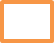 3. Rokita Katarzyna             4. Stępień Aleksandra          5. Strzelec Zuzanna             6. Tyszczuk Maria               7. Ząbecka Klaudia               Kandydaci na opiekuna SULista osób ułożona jest w porządku alfabetycznym.
Wybierz jedną osobę zaznaczając X w kratce.
1. Derlaga Anna                          
2. Dudek Anna           		 
3.Gach Teresa            	                  
4.Gralec Iwona                          
5.Grzesik-Kleczaj Iwona           
6.Iwoła Renata	                         
7.Kawalec Anna                       
8.Kuźdub Tomasz                    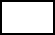 9.Spadło Piotr                          
10.Niewczas Mirosław	          
11.Strabanik Przemysław        
12.Staszałek Anita                   
13.Wieczorek Regina	                        14.Zalewska Jolanta	           Wybory 2020 Kandydaci na Rzecznika Praw UczniaLista osób, ułożona w porządku alfabetycznymOddajesz jeden ważny głos X1. Derlatka Roksana2. Niewczas Karol                3. Rokita Katarzyna             4. Stępień Aleksandra          5. Strzelec Zuzanna             6. Tyszczuk Maria               7. Ząbecka Klaudia               Kandydaci na Rzecznika Praw UczniaLista osób ułożona jest w porządku alfabetycznym.
Wybierz jedną osobę zaznaczając X w kratce.
1. Derlaga Anna                         
2.Dudek Anna           	            
3.Gach Teresa            	                 
4.Gralec Iwona                         
5.Grzesik-Kleczaj Iwona          
6.Iwoła Renata	                        
7.Kawalec Anna                       
8.Kuźdub Tomasz                    9.Spadło Piotr              	          
10.Niewczas Mirosław	          
11.Strabanik Przemysław        
12.Staszałek Anita                   
13.Wieczorek Regina	                         14.Zalewska Jolanta	          